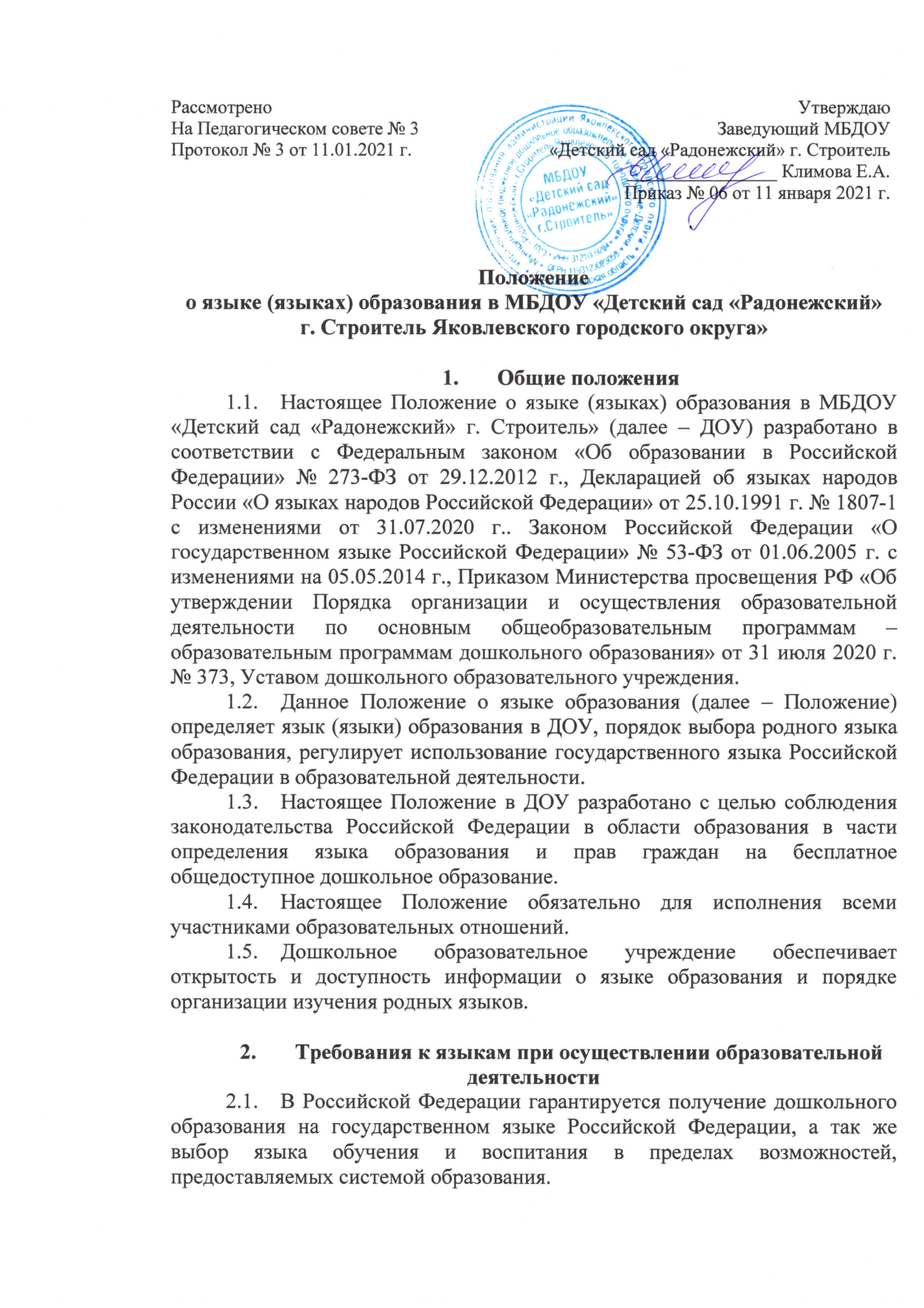 Положениео языке (языках) образования в МБДОУ «Детский сад «Радонежский» г. Строитель Яковлевского городского округа»Общие положенияНастоящее Положение о языке (языках) образования в МБДОУ «Детский сад «Радонежский» г. Строитель» (далее – ДОУ) разработано в соответствии с Федеральным законом «Об образовании в Российской Федерации» № 273-ФЗ от 29.12.2012 г., Декларацией об языках народов России «О языках народов Российской Федерации» от 25.10.1991 г. № 1807-1 с изменениями от 31.07.2020 г.. Законом Российской Федерации «О государственном языке Российской Федерации» № 53-ФЗ от 01.06.2005 г. с изменениями на 05.05.2014 г., Приказом Министерства просвещения РФ «Об утверждении Порядка организации и осуществления образовательной деятельности по основным общеобразовательным программам – образовательным программам дошкольного образования» от 31 июля 2020 г. № 373, Уставом дошкольного образовательного учреждения.Данное Положение о языке образования (далее – Положение) определяет язык (языки) образования в ДОУ, порядок выбора родного языка образования, регулирует использование государственного языка Российской Федерации в образовательной деятельности.Настоящее Положение в ДОУ разработано с целью соблюдения законодательства Российской Федерации в области образования в части определения языка образования и прав граждан на бесплатное общедоступное дошкольное образование.Настоящее Положение обязательно для исполнения всеми участниками образовательных отношений.Дошкольное образовательное учреждение обеспечивает открытость и доступность информации о языке образования и порядке организации изучения родных языков.Требования к языкам при осуществлении образовательной деятельностиВ Российской Федерации гарантируется получение дошкольного образования на государственном языке Российской Федерации, а так же выбор языка обучения и воспитания в пределах возможностей, предоставляемых системой образования.В ДОУ образовательная деятельность осуществляется на государственном языке Российской Федерации в соответствии с Уставом дошкольной образовательной организации.Право получения дошкольного образования на родном языке из числа языков народов Российской Федерации, а также право на изучение родного языка из числа языков народов реализуется в пределах возможностей, предоставляемых системой образования, в порядке, установленном законодательством об образовании.В ДОУ создаются условия для изучения русского языка, как государственного языка Российской Федерации.Образовательная деятельность на русском языке осуществляется по Основной образовательной программе дошкольного образования МБДОУ «Детский сад «Радонежский» г. Строитель», разработанной в соответствии с ФГОС ДО и с учётом примерной основной образовательной программы дошкольного образования.В ДОУ в рамках предоставления дополнительных образовательных услуг может быть организована образовательная деятельность по изучению иностранных языков в соответствии с образовательной программой и в порядке, установленном законодательством об образовании и локальными нормативными актами ДОУ.Ведение образовательной деятельности в ДОУВ ДОУ образовательная деятельность осуществляется на государственном русском языке.Преподавание и изучение русского языка осуществляется в соответствии с ФГОС ДО.Реализация указанных прав обеспечивается созданием необходимого числа соответствующих образовательных групп, а также условий для функционирования.Выбор языка образования, изучаемых родного языка из числа языков народов Российской Федерации, в том числе русского языка, как родного языка, осуществляется по заявлениям родителей (законных представителей) воспитанников при приёме (переводе) на обучение по образовательным программам дошкольного образования.В целях недопущения нарушений прав граждан в части определения языка образования и языка изучения, образовательная организация обеспечивает своевременное информирование родителей (законных представителей) обучающихся с целью свободного, добровольного выбора ими изучения русского языка из числа языков народов Российской Федерации.Документооборот в ДОУ осуществляется на русском языке – государственном языке Российской Федерации  - русском языке.Иностранные граждане и лица без гражданства все документы предоставляют в дошкольное образовательное учреждение на русском языке или вместе с заверенным в установленном порядке переводом на русский язык.При поступлении ребёнка в детский сад родители (законные представители) несовершеннолетних воспитанников или лица их заменяющие в заявлении указывают желаемое для них изучение родного языка.Заявление родителей (законных представителей) о выборе родного языка обучения хранятся в личных делах воспитанников.Заключительные положенияНастоящие Положение о языке образования и обучения является локальным нормативным актом ДОУ, принимается на Педагогическом совете работников детского сада и утверждается приказом заведующего ДОУ.Все изменения и дополнения, вносимые в настоящее Положение, оформляются в письменной форме в соответствующим законодательством Российской Федерации.Положение принимается на неопределённый срок. Изменения и дополнения к положению принимаются в порядке, предусмотренном в п. 4.1. данного Положения.После принятия Положения (или изменений и дополнений отдельных пунктов и разделов) в новой редакции предыдущая редакция автоматически утрачивает силу.РассмотреноНа Педагогическом совете № 3Протокол № 3 от 11.01.2021 г.